ProfileI am adaptable, a quick learner, and have an appetite for attention to detail. I am a very enthusiastic individual. I like to take challenges and make sure I perform to the best of my ability. An individual showing a high level of interest in listening and understanding to what other people have to say. Being a fast learner and taking hold of new things without a hesitation, I aim for the best of my ability. Education2011-2015University of the West of England, Bristol, UKBSc (Hons) Computing2008-2010 Thomas Deacons Academy, A-levelsMaths, Media and Double Award Information and communication Technologies2001-2005Deacon’sSchool, GCSE’sMaths, English, Science, ICT, Religious studies, Health and social care.Work ExperienceGeneral Assistant(SW Car Sales, Peterborough)	2010/11- Summer VacationsSW Car Sales is a company that sells cars and repairs car parts. They are based in Peterborough. I have worked at this venue every Summer Holidays for 3 Years. Responsibilities:Cataloguing items for the Archive based on Year and SubsidiariesUse of excel to archive all catalogued dataResponsible for Stock Management/ControlEffectively managed priorities and time to complete all tasks within agreed timescalesAttending phone calls from clients about different queriesCanDeo Tech (Website development company)                           2012 Full Time/2013 Part TimeThis company based in India (Calcutta) specialize in seeking customers and developing websites for them. Initially I started to work with them as part of university programme work experience for 2 months, later the company appreciated my work and kept me on for a full time job. My roles within the company were to:Seek individual customers or businesses, mainly online who require a website developed. Make a report of client requirements either face to face or by Skype/telephone conversations. If the customer is not satisfied with end result, to understand their complaints and forward it to the developers of the company.Create small databases from time to time using MYSQL.Student Ambassador									2013/14I have been a Student Ambassador at university for 2 years, engaging myself in various different activities such as communicating with parents, helping to organise events, group leading, making sure everything runs smoothly and working with current A-level students. These 2 years of experience has helped me develop: • Good communication skills (oral and written) • Experience in working with young people and/or interest in doing so • Understanding of objectives of Widening Participation relating to Higher Education • Evidence of enthusiasm and positive approach to University life • Experience of/or willingness to make presentations • Reliability and commitment • Good time management 
Account Support (Clifford Talbot Partnership)				 July 2014 – January2015An Energy consultancy company ensuring large UK businesses are put on best deals for electricity, gas and water prices. My role within the company included:Working in Excel to balance, check and validate billsDealing with portfolios of properties for different range of clients where each property has multiple suppliesData extraction from utility bills which are certified and approvedBilling queries resolved with supplier via email and telephoneA very good time management as the timescale was very tightDealing with clients issues and resolving them with Utility supplierService Desk Technician (Operations Department) Sword APAK May 2015- August2015Sword Apak develops, implements and supports innovative global software solutions for the wholesale floorplanning and banking sectors.My Duty within the role included: Performing scheduled routine tasks as per company operational routineProviding telephone, email support and resolving queries for all of Sword Apak’s software productsPerforming tape and online backups, monitoring and rescheduling as requiredTo process high value electronic payment to various system interfacesApplication user management and maintenancePerforming application and change management releasesTo liaise with other Apak teams worldwide and resolve internal queriesIncident management and escalationMonitor physical and logical securityApplication testing of new functionality and software developmentsCarrying out Linux server patch upgradesBusiness continuity testingGeneric Skills & ExperienceProblem SolvingI have demonstrated this skill many times, both at home and throughout my education. At university I spent several months identifying and solving problems when trying to develop my final year project on a computer program using java with NetBeans IDE 7.2.Computing		I have designed, developed and tested computer programs during my degree course.  I am proficient in the use of Microsoft Outlook, Word, Access, Excel, Powerpoint, and also familiar with Unix and SQL.  I also have strong searching skills on the Internet.LanguagesMy First Language being English, I can speak fluently. IT SkillsInterests and ActivitiesHobbies- Badminton; I have represented school up until A-levels for badminton.Travelling– I have travelled to Portugal, France, Germany, Netherlands, Spain, Italy, Switzerland, Oman, Bahrain, India, UAE and TurkeyMovies – I enjoy action Hollywood and Indian thriller moviesClick to send CV No & get contact details of candidate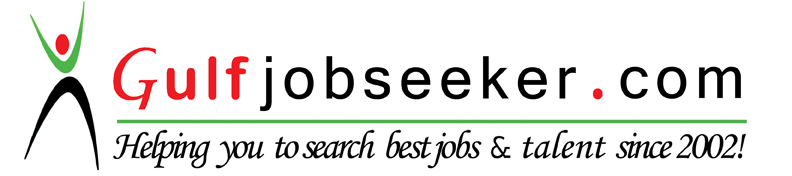 SkillLevelUnixIntermediateJavaIntermediate Microsoft WordAdvancedMicrosoft ExcelAdvancedMicrosoft AccessIntermediateInternetAdvancedObject Orientated DesignBasicUnified Modelling Language (UML)BasicSQL Basic to Intermediate